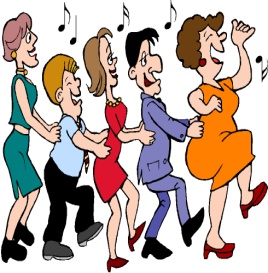 CALIFORNIA FREEZEBeginner24 count 4 wallCoreograph: Kelly BurkhardtMusic: Saturday Night At The Movie - Johnny EarleSTEP1 – 81 – 23 – 45 – 67 – 89 – 161 – 23 – 45 – 67 – 817 – 241 – 23 – 45 – 67 – 8FOOTWORKVine Right With  Hitch/Touch, Vine Left With Hitch/TouchSteg höger fot åt höger, korsa vänster fot bakom högerSteg höger fot åt höger, toucha el hitch vänster intill högerSteg vänster fot åt vänster, korsa höger fot bakom vänsterSteg vänster fot åt vänster, toucha el hitc höger intill vänsterStep Hitch, Step Hitch, Walk Back HitchSteg fram på höger fot, hitch/lyft vänster knäSteg fram på vänster fot, hitch/lyft höger knäSteg bak på höger fot, steg bak på vänster fotSteg bak på höger fot, hitch/lyft vänster knäHip bumps X2, hip bumps back X2, hip fwd, back, fwd,¼ turn left with hitch Ta ett litet steg fram på vänster fot och vicka vänster höft  fram 2 ggrVicka höften bak/höger 2 ggrVicka höften framåt, vicka höften bakåtVicka höften framåt, hitch höger knä och vänd ¼ varv åt vänsterREPEAT/BÖRJA OM!!      LYCKA TILL!!!         FACE12.0012.0012.0012.0012.0012.0012.0012.0012.0012.0012.00  9.00